IV Региональный чемпионат по профессиональному                            мастерству среди инвалидов и лиц с ограниченными возможностями здоровья «Абилимпикс» 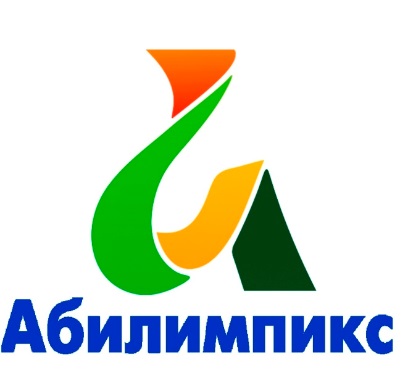 в Пензенской области 2019Протокол жеребьёвкиПо компетенции «_________________________________»                                                                                                          “___” _______2019г.Главный региональный эксперт по компетенции                                      /__________/№ п/пФ.И.О                          участникаГод рождения№ места по жеребьёвке Подпись   участника1234567